	BCH ĐOÀN TP. HỒ CHÍ MINH	ĐOÀN TNCS HỒ CHÍ MINH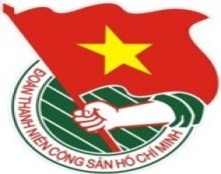 	***		TUẦN LỄ	TP. Hồ Chí Minh, ngày 06 tháng 7 năm 2019	28/2019LỊCH LÀM VIỆC CỦA BAN THƯỜNG VỤ THÀNH ĐOÀN(Từ ngày 08-7-2019 đến 14-7-2019)-------------* Lịch làm việc thay thư mời trong nội bộ cơ quan Thành Đoàn.Lưu ý: Các đơn vị có thể download lịch công tác tuần tại website Thành Đoàn  (www.thanhdoan.hochiminhcity.gov.vn) vào sáng thứ 7 hàng tuần.	TL. BAN THƯỜNG VỤ THÀNH ĐOÀN	CHÁNH VĂN PHÒNG	(Đã ký)	Trần Thu HàNGÀYGIỜNỘI DUNG - THÀNH PHẦNĐỊA ĐIỂMTHỨ HAI08-7 08g00Dự Hội nghị Thành ủy lần thứ 30 Khóa X (1,5 ngày) (TP: đ/c H.Sơn)HTTPTHỨ HAI08-7 08g30  Họp giao ban Thường trực - Văn phòng (TP: đ/c Thường trực Thành Đoàn, lãnh đạo Văn phòng) P.B2THỨ HAI08-7 08g30Dự Hội thảo lấy ý kiến vào dự thảo Luật Thanh niên (sửa đổi) (TP: đ/c T.Liễu) Theo TMTHỨ HAI08-7 09g00  Họp giao ban Báo Tuổi trẻ (TP: đ/c T.Nguyên)Báo Tuổi trẻTHỨ HAI08-7 14g00Hội nghị giao ban công tác Đoàn và phong trào thanh niên công nhân Thành phố quý 3 năm 2019, giao ban Chiến dịch tình nguyện Kỳ nghỉ hồng lần thứ 18 năm 2019 (TP: đ/c Q.Sơn, T.Liễu, T.Phương, M.Hải, đại diện lãnh đạo các Ban-VP, Trung tâm trực thuộc Thành Đoàn, Ban CNLĐ và Thường trực cơ sở Đoàn theo Thông báo 939-TB/TĐTN-BCNLĐ)Hội trường FOSCO124 Nguyễn Đình Chiểu, Quận 3THỨ HAI08-7 14g00Họp Ban Giám khảo vòng bán kết cuộc thi Ý tưởng Sáng tạo trẻ năm 2019 với chủ đề “Ý tưởng, dự án tình nguyện” (TP: đ/c K.Thành, N.Linh, Đ.Sự, TT PT KH&CN Trẻ)Trung tâm Phát triển KH&CN TrẻTHỨ ba09-706g30Dự Lễ ra quân Chiến dịch tình nguyện Mùa hè xanh năm 2019 của Trường ĐH Mở Thành phố Hồ Chí Minh (TP: đ/c T.Hà, Văn phòng)Cơ sở08g00Làm việc với Đoàn Tổng Công ty Du lịch Sài Gòn TNHH MTV về kết quả công tác Đoàn và phong trào thanh niên 6 tháng đầu năm, nội dung trọng tâm 6 tháng cuối năm 2019 (TP: đ/c T.Liễu, Đ.Đạt)Cơ sở14g00Hội nghị thông tin với Cấp ủy về công tác Đoàn và phong trào thanh niên công nhân Thành phố trong 6 tháng đầu năm 2019 (TP: đ/c Q.Sơn, M.Hải, đại diện lãnh đạo các Ban-VP, Trung tâm trực thuộc Thành Đoàn, Ban CNLĐ và Bí thư cơ sở Đoàn khu vực CNLĐ theo Thông báo 940-TB/TĐTN-BCNLĐ)HT14g00Dự buổi họp Thường trực Thành ủy về chủ trương xây dựng Đề án xét tặng Giải thưởng Sách Thiếu nhi thành phố Hồ Chí Minh (TP: đ/c T.Phương) 56 Trương Định, Quận 314g00Làm việc với Quận Đoàn Tân Phú về kết quả công tác Đoàn và phong trào thanh thiếu nhi 6 tháng đầu năm, nội dung trọng tâm 6 tháng cuối năm 2019 (TP: đ/c T.Liễu, Đ.Nguyên)Cơ sở14g00Họp góp ý nội dung phim phóng sự Truyền thống khu căn cứ cách mạng Núi Dinh (TP: đ/c T.Nguyên, Đ.Quy, D.Đoàn)CLB Truyền thống Thành Đoàn16g00Hội nghị giao ban hoạt động hè Thành phố (TP: đ/c T.Phương, Ban Thiếu nhi, đại diện Thường trực Quận - Huyện Đoàn, cán bộ Thành Đoàn phụ trách Hè)HTTHỨ Tư10-707g00Tham dự Hội nghị Ủy ban kiểm tra Trung ương Đoàn lần thứ III, Khóa XI (TP: đ/c T.Hải)Tỉnh Lâm Đồng07g00Tham gia hoạt động thực tế của cụm thi đua số 06, Ban Tuyên giáo Thành ủy (TP: đ/c T.Nguyên, Đ.Nguyên)Lữ đoàn 167, Vùng 2 Hải quân08g00Họp Ban Thường vụ Thành Đoàn (TP: đ/c H.Sơn, BTV Thành Đoàn)P.B208g00Dự Hội thảo góp ý cho dự thảo Pháp lệnh Ưu đãi người có công với cách mạng (sửa đổi) (TP: đ/c Tr.Quang)Theo TM08g30Hội nghị giao ban định kỳ công tác chỉ đạo, quản lý hoạt động xuất bản, in và phát hành 06 tháng đầu năm 2019 trên địa bàn thành phố Hồ Chí Minh (TP: đ/c T.Liễu)TT Báo chí TP09g00Họp đoàn đại biểu tham gia Hành trình “Em yêu Tổ quốc Việt Nam” năm 2019 (TP: đ/c T.Phương, BTC Hành trình, đại biểu tham gia, theo TM)HT14g00Họp Hội đồng Thi đua Cơ quan chuyên trách Thành Đoàn quý II năm 2019 (TP: đ/c H.Sơn, Q.Sơn, T.Liễu, T.Phương, M.Hải, Tr.Quang, T.Hà, H.Minh, Đ.Khoa, VP)P.B215g00Làm việc với trường Đại học Quốc tế - ĐHQG TP.HCM về các hoạt động khoa học, công nghệ năm học 2019 – 2020 (TP: đ/c K.Thành; TT PTKH&CN Trẻ)Đại học Quốc tế - ĐHQG TP.HCM16g30Hội nghị Cán bộ chủ chốt Cơ quan chuyên trách Thành Đoàn (TP: đ/c H.Sơn, Q.Sơn, T.Liễu, T.Phương, M.Hải, Đảng ủy viên Đảng ủy bộ phận, Trưởng – Phó các Ban – Văn phòng, Chủ tịch, Phó Chủ tịch Công đoàn cơ sở thành viên, Bí thư, Phó Bí thư Liên chi đoàn Khối Phong trào)HT17g30Đảng ủy bộ phận làm việc với 02 đoàn thể khối phong trào (TP: đ/c T.Phương, P.Thảo, H.Minh, H.Thạch, Đ.Khoa, Đ.Quy, V.Hòa)P.A9THỨ NĂM11-707g30  Dự Hội nghị sơ kết phong trào công chức, viên chức, lao động và hoạt động Công Đoàn 6 tháng đầu năm 2019, tổng kết Tháng công chức, viên chức – lao động lần 11 (TP: đ/c Tr.Quang)Theo TM08g00Dự Hội nghị Ban Thường vụ Trung ương Đoàn lần thứ 8, khóa XI (TP: đ/c H.Sơn)Tỉnh Lâm Đồng08g00Làm việc với Đoàn Công ty TNHH MTV Dược Sài Gòn về kết quả công tác Đoàn và phong trào thanh niên 6 tháng đầu năm, nội dung trọng tâm 6 tháng cuối năm 2019 (TP: đ/c T.Liễu, T.Lộc) Cơ sở08g00Dự khai mạc kỳ họp Hội đồng Nhân dân thành phố khóa IX (TP: đ/c T.Phương)HTTP09g00Họp Tổ thư ký Bộ Tiêu chí đánh giá công tác Đoàn và phong trào thanh thiếu nhi Thành phố năm 2019 (TP: T.Hà, thành viên Tổ Thư ký, Văn phòng)P.A913g30Họp kiểm tra công tác chuẩn bị Hội trại truyền thống (TP: đ/c Tr.Quang, H.Yến, H.Trân, K.Tuyền, Q.Đạt, H.Thạch, thành viên các Tổ theo Thông báo 10-TBLT/CĐ-ĐTN)P.C614g00Làm việc với Ban Thường vụ Quận Đoàn 10 về công tác Đoàn và phong trào thanh thiếu nhi 6 tháng đầu năm, nội dung trọng tâm 6 tháng cuối năm 2019 (TP: đ/c T.Hà, Đ.Khoa, Ban MT-ANQP-ĐBDC, VP) Cơ sở15g30Họp giao ban Công đoàn Cơ quan Thành Đoàn quý 3/2019 (TP: đ/c Tr.Quang, Q.Đạt, Chủ tịch, Phó Chủ tịch các Công đoàn trực thuộc)P.C6THỨ NĂM11-7(TIẾP THEO)16g30Làm việc với Ban Thường vụ Đoàn Sở Giao thông vận tải Thành phố về công tác Đoàn và phong trào thanh niên 6 tháng đầu năm, trọng tâm công tác 6 tháng cuối năm 2019 (TP: đ/c T.Hà, Đ.Khoa, Ban CNLĐ)Cơ sởTHỨ SÁU12-708g00Dự Hội nghị Ban Chấp hành Trung ương Đoàn lần thứ 5, khóa XI (TP: đ/c H.Sơn, Q.Sơn, T.Liễu, N.Linh)Tỉnh Lâm Đồng08g00✪  Làm việc với Công viên Văn hóa Đầm Sen về Lễ Hội quân và Ngày hội của những người tình nguyện năm 2019 (TP: đ/c M.Hải, Trưởng - Phó các nhóm, NVHTN)CVVH Đầm Sen10g30Họp Tổ Thông tin – Khen thưởng hoạt động Hè năm 2019 (TP: đ/c T.Hà, Đ.Khoa và thành viên Tổ)P.A914g00Hội nghị giao ban giữa Thường trực Thành ủy với Mặt trận Tổ quốc, các tổ chức chính trị - xã hội Thành phố quý II năm 2019 (TP: đ/c T.Phương, M.Hải, Trưởng các Ban – Chánh Văn phòng)Theo TM14g00Dự Hội nghị sơ kết công tác đối ngoại với người Việt Nam ở nước ngoài 6 tháng đầu năm 2019 (TP: đ/c H.Minh)Theo TM14g00Vòng bảo vệ kinh phí top 10 Cuộc thi Ý tưởng Sáng tạo trẻ TP. Hồ Chí Minh lần thứ 11 năm 2019 với chủ đề “Ý tưởng, dự án tình nguyện” (TP: đ/c K.Thành, N.Linh, H.Trân, TT PT KH&CN Trẻ, theo thư mời)P.A1THỨ BẢY13-707g00Dự hoạt động Chiến dịch tình nguyện Kỳ nghỉ hồng lần thứ 18 năm 2019 của Cụm Hành chính Sự nghiệp tại Tỉnh Long An (TP: đ/c T.Hải, X.Thanh)Long An08g00Dự Hội nghị Đoàn Chủ tịch Ủy ban Trung ương Hội LHTN Việt Nam khóa VII (TP: đ/c H.Sơn)Tỉnh Lâm Đồng09g00Họp đoàn Kiểm tra số 3 công tác Đội và phong trào thiếu nhi thành phố, kiểm tra công tác Đoàn và phong trào thanh niên khu vực trường học trực thuộc quận, huyện năm học 2018 – 2019 (TP: đ/c T.Phương, thành viên đoàn kiểm tra)P.A913g30Dự Hội nghị Ủy ban Trung ương Hội LHTN Việt Nam lần thứ 11 (mở rộng), khóa VII (TP: đ/c H.Sơn, M.Hải)Tỉnh Lâm Đồng19g00📷Lễ Khai mạc Hành trình “Em yêu Tổ quốc Việt Nam” năm 2019 (TP: đ/c T.Phương, đoàn đại biểu hành trình, theo TM)Nhà Thiếu nhi Thành phố CHỦ NHẬT14-707g30📷Ngày hoạt động cao điểm “Chiến sĩ tình nguyện chung tay xây dựng văn hóa giao thông, đảm bảo an toàn giao thông cho hành khách và người đi mô tô, xe máy” (TP: Thường trực Thành Đoàn, H.Trân, cán bộ theo phân công)CV Bình Phú (Quận 6) và các cơ sở 